Сообщить об ошибкеАналогично по работе полю со страницы https://gdz.plus/gdz-po-geometrii-7-klassэкран затемняется приоткрытом окне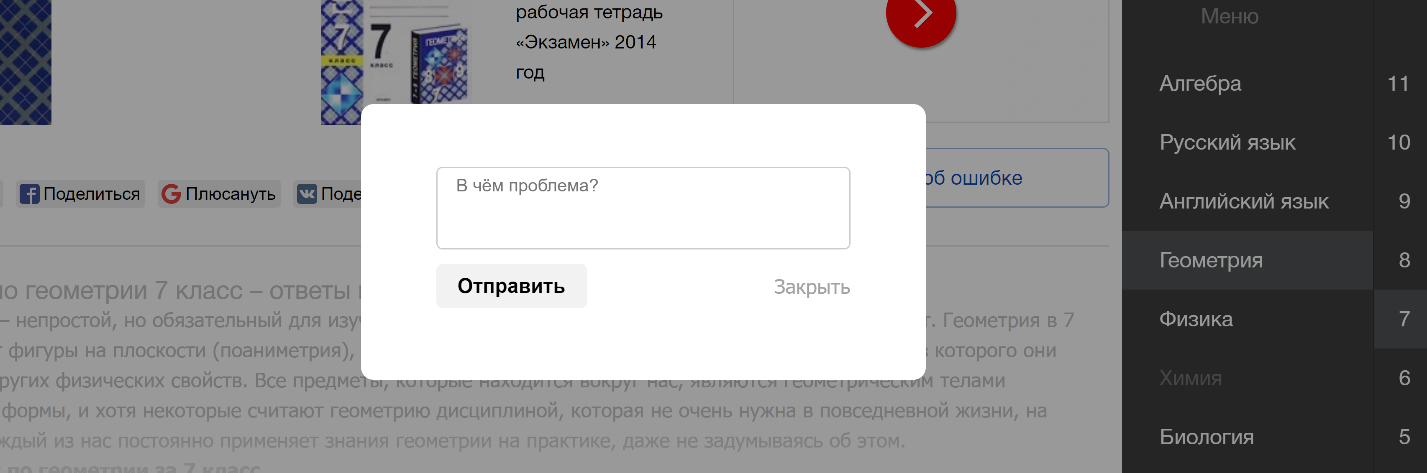 Поделиться кнопки соц сетей стандартные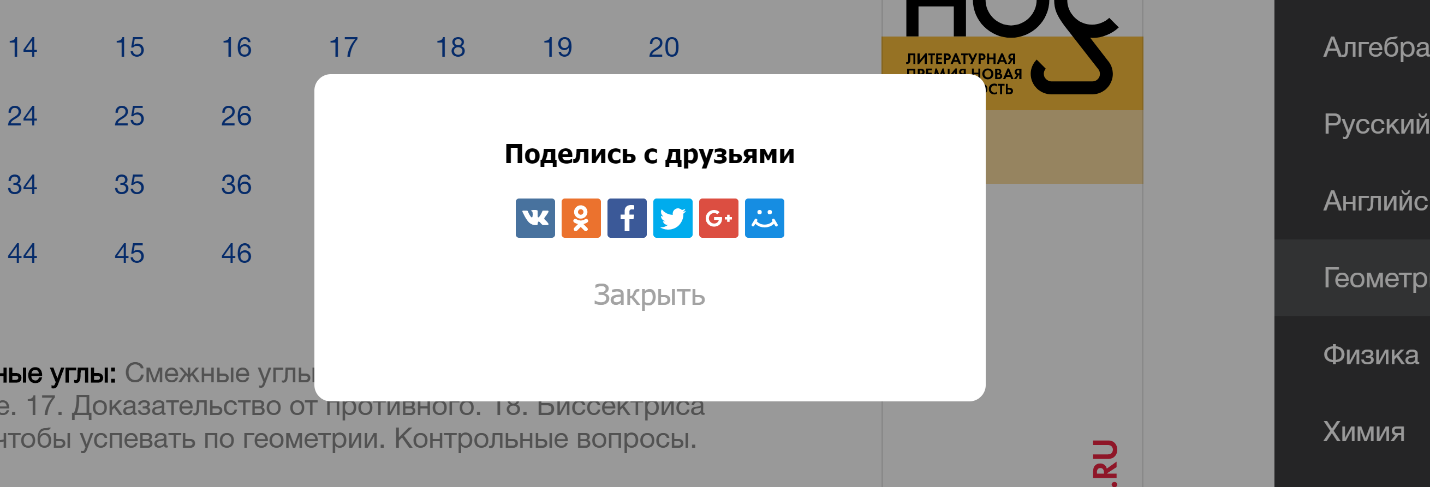 подойдёт код:<div class="socialIcons"><script type="text/javascript" src="//yastatic.net/es5-shims/0.0.2/es5-shims.min.js" charset="utf-8"></script><script type="text/javascript" src="//yastatic.net/share2/share.js" charset="utf-8"></script><script type="text/javascript" src="//yastatic.net/es5-shims/0.0.2/es5-shims.min.js" charset="utf-8"></script><script type="text/javascript" src="/js/share.js" charset="utf-8"></script><div class="ya-share2" data-services="vkontakte,odnoklassniki,facebook,twitter,gplus,moimir"></div>